The VML (Verbal Motor Learning) method is used for treating Childhood Apraxia of Speech (CAS). It was developed by Dr. Elad Vashdi from Israel over the last 18 years and has being practiced and learned in Israel and Australia. 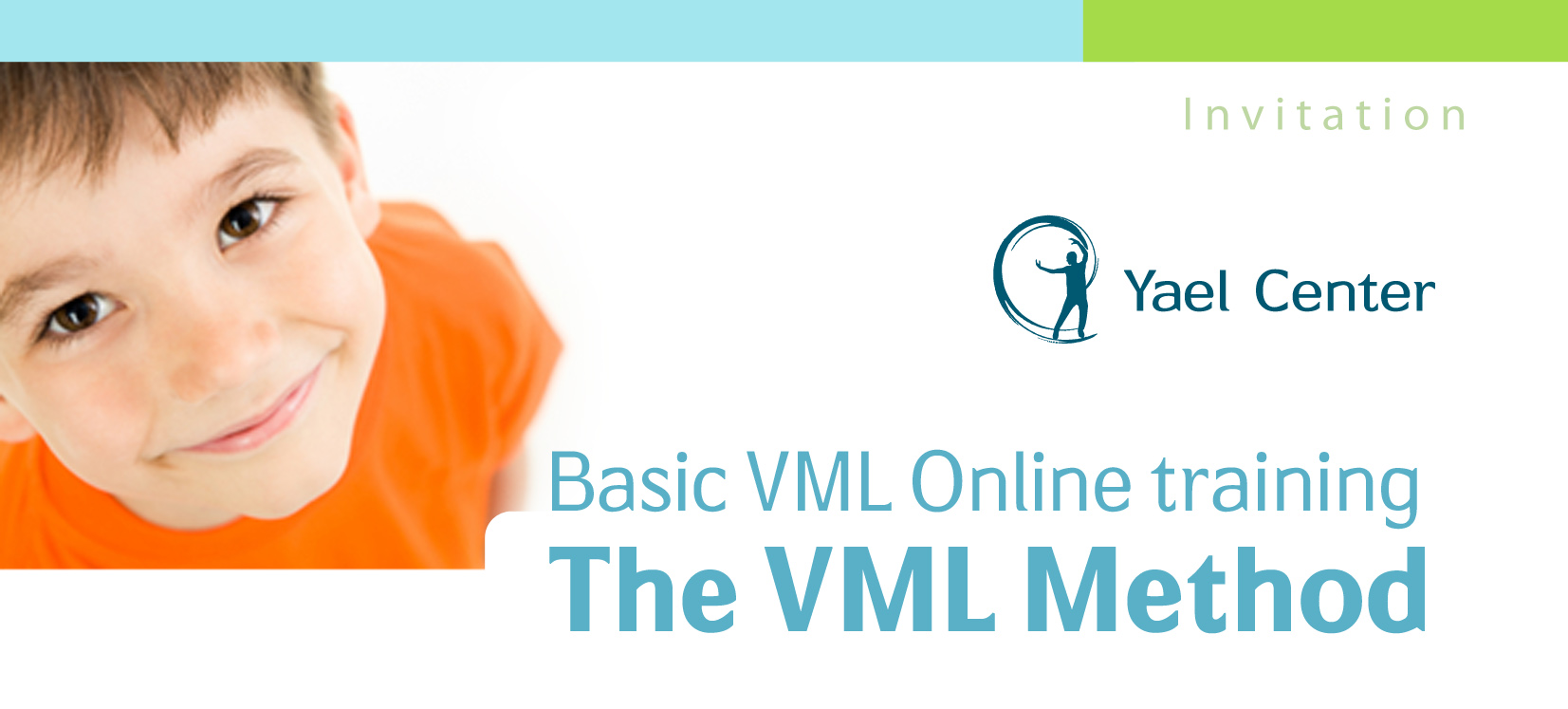 The VML method uses manual techniques and motor learning principles in order to teach the child how to pronounce consonants, vowels, syllables and words. It also gives solutions to pre-verbal stages such as: oral-motor control, oral sensory condition, and breathing control.The VML method treats the motor aspect of speech while using a multi-dimensional perspective and regarding all aspects of development.The VML is a unique tool in the speech treatment field due to the amount of techniques involved in the method, well organized structure, multi-dimensional approach, cross-disciplinary knowledge, 19 years of experience and evidence of results based on many years of treatment. Over 20 VML trainings where delivered in Hebrew and English. The VML is research based method. Currently we perform a wide range of research protocols, targeting questions regarding CAS. Two articles were published so far in the professional literature and many more are in editing and research procedures. The VML was presented in international conferences and workshops around the world.This training was developed in order to enable professionals and families in Australia to participate in this unique program and to get to more children with speech difficulties.The VML training objectives  are:The participant will learn of the  VML method development and structureThe participant will learn of the Latest CAS research results and implicationsThe participant will learn to administer all the manual techniques The participant will learn to administer the VML Evaluation and basic analysis.The participant will learn to use motor learning principles in treatment.Training structureThe training will take place in three stages:Online – theory Meetings – techniques and motor learningDistance learning – practice and analysis Stage 1:Date – October 2015. Meetings - 4 online meetings (3 hours each), Friday Morning.Topics- The VML method ; Apraxia of speech ; anatomy and physiology of speechStage 2:Dates – November 2015 on FridaysMeetings – 8 hours per day. 8:30am – 4:30pm.Topics – manual techniques ; motor learning principlesStage 3:Date -  Dec 2015 – June 2016Meetings – 10 online meetings, once every 3 weeks for 2 hours. Friday morning. Topics – evaluation ; case analysis ; treatment planning.Practical training (PT) –40 hours  Observation of treatment. (10-20 sessions)  PT requirements:Summaries of 20 observation topics.Target population: SLP, health care providers, PT, OT, Parents. Requirements:Two years of experience in working with children with speech delay.Compatible CV80% participation in lectures4 assignments for non-SLP participants (not parents)The course will be delivered in Hebrew. RegistrationOnline registration is available at http://freeonlinesurveys.com/s.asp?sid=1duuqvmu348a7mn512090  Training fee  5000 nis  - (credit, cash). Terms of payment will determine after registration.
Training  valueVML Therapist Certificate Basic knowledge of VML Manual TechniquesThe ability to start analyzing a caseBasic knowledge in Motor Learning principles for CASAffiliation to VML members groupA Complete tool to treat CAS
VML Training syllabusLessonDateTimeTopicplace19/10/20151pm-4pmVML method and CASOnline216/10/20151pm-4pmSpeech physiology and sensory motor pathwaysOnline 323/10/20151pm-4pmSensory motor aspect of speech developmentOnline 46/11/20151pm-4pmPhonemes control parametersOnline 520/11/20159am-12:30pmPre verbal techniques +  treatment structureHerzlia620/11/20151:30pm-4:30pmVowels and consonants techniquesHerzlia727/11/20159am-12:30pmConsonants techniquesHerzlia827/11/20151:30pm-4:30pmConsonants techniques and inter group techniquesHerzlia94/12/20159am-12:30pmWords forming techniques Herzlia104/12/20151:30pm-4:30pmMotor learning principlesHerzlia1118/12/20151pm-4pmMotor learning principlesOnline128/1/20161pm-4pmEvaluation and analysis proceduresOnline1315/1/20161pm-4pmCase studies Online1412/2/20161pm-4pmCase studiesOnline1526/2/20161pm-4pmCase studies Online1618/3/20161pm-4pmCase studiesOnline171/4/20161pm-4pmForming treatment plan Online1815/4/20161pm-4pmForming treatment plan Online196/5/20161pm-4pmForming treatment plan , final home examOnline2027/5/20161pm-4pmForming treatment plan and summary online